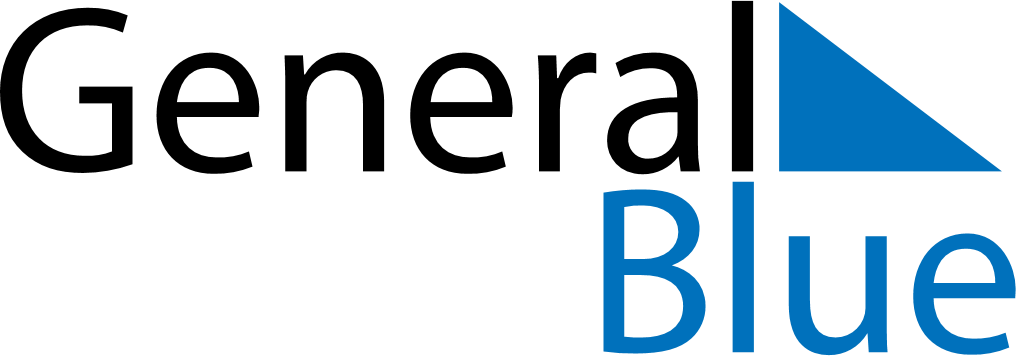 September 2024September 2024September 2024September 2024September 2024September 2024Zintan, Jabal al Gharbi, LibyaZintan, Jabal al Gharbi, LibyaZintan, Jabal al Gharbi, LibyaZintan, Jabal al Gharbi, LibyaZintan, Jabal al Gharbi, LibyaZintan, Jabal al Gharbi, LibyaSunday Monday Tuesday Wednesday Thursday Friday Saturday 1 2 3 4 5 6 7 Sunrise: 6:46 AM Sunset: 7:35 PM Daylight: 12 hours and 49 minutes. Sunrise: 6:47 AM Sunset: 7:34 PM Daylight: 12 hours and 47 minutes. Sunrise: 6:47 AM Sunset: 7:33 PM Daylight: 12 hours and 45 minutes. Sunrise: 6:48 AM Sunset: 7:31 PM Daylight: 12 hours and 43 minutes. Sunrise: 6:48 AM Sunset: 7:30 PM Daylight: 12 hours and 41 minutes. Sunrise: 6:49 AM Sunset: 7:29 PM Daylight: 12 hours and 39 minutes. Sunrise: 6:50 AM Sunset: 7:27 PM Daylight: 12 hours and 37 minutes. 8 9 10 11 12 13 14 Sunrise: 6:50 AM Sunset: 7:26 PM Daylight: 12 hours and 35 minutes. Sunrise: 6:51 AM Sunset: 7:25 PM Daylight: 12 hours and 33 minutes. Sunrise: 6:51 AM Sunset: 7:24 PM Daylight: 12 hours and 32 minutes. Sunrise: 6:52 AM Sunset: 7:22 PM Daylight: 12 hours and 30 minutes. Sunrise: 6:53 AM Sunset: 7:21 PM Daylight: 12 hours and 28 minutes. Sunrise: 6:53 AM Sunset: 7:20 PM Daylight: 12 hours and 26 minutes. Sunrise: 6:54 AM Sunset: 7:18 PM Daylight: 12 hours and 24 minutes. 15 16 17 18 19 20 21 Sunrise: 6:55 AM Sunset: 7:17 PM Daylight: 12 hours and 22 minutes. Sunrise: 6:55 AM Sunset: 7:16 PM Daylight: 12 hours and 20 minutes. Sunrise: 6:56 AM Sunset: 7:14 PM Daylight: 12 hours and 18 minutes. Sunrise: 6:56 AM Sunset: 7:13 PM Daylight: 12 hours and 16 minutes. Sunrise: 6:57 AM Sunset: 7:12 PM Daylight: 12 hours and 14 minutes. Sunrise: 6:58 AM Sunset: 7:10 PM Daylight: 12 hours and 12 minutes. Sunrise: 6:58 AM Sunset: 7:09 PM Daylight: 12 hours and 10 minutes. 22 23 24 25 26 27 28 Sunrise: 6:59 AM Sunset: 7:08 PM Daylight: 12 hours and 8 minutes. Sunrise: 6:59 AM Sunset: 7:06 PM Daylight: 12 hours and 6 minutes. Sunrise: 7:00 AM Sunset: 7:05 PM Daylight: 12 hours and 4 minutes. Sunrise: 7:01 AM Sunset: 7:04 PM Daylight: 12 hours and 3 minutes. Sunrise: 7:01 AM Sunset: 7:02 PM Daylight: 12 hours and 1 minute. Sunrise: 7:02 AM Sunset: 7:01 PM Daylight: 11 hours and 59 minutes. Sunrise: 7:03 AM Sunset: 7:00 PM Daylight: 11 hours and 57 minutes. 29 30 Sunrise: 7:03 AM Sunset: 6:58 PM Daylight: 11 hours and 55 minutes. Sunrise: 7:04 AM Sunset: 6:57 PM Daylight: 11 hours and 53 minutes. 